THE CRUCIBLE CHARACTER ANALYSIS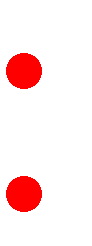 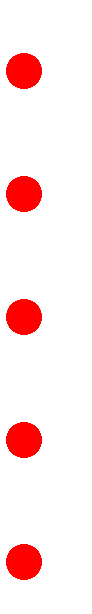 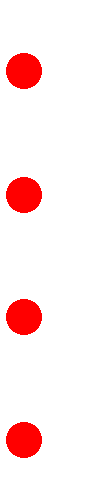 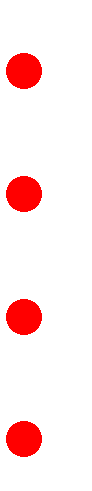 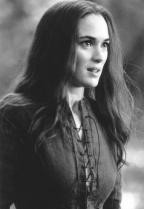 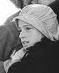 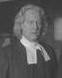 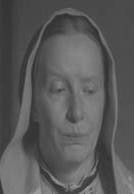 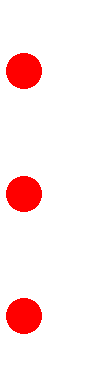 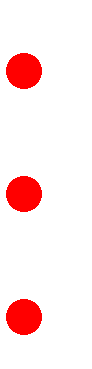 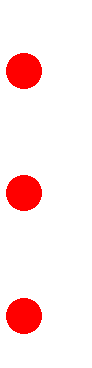 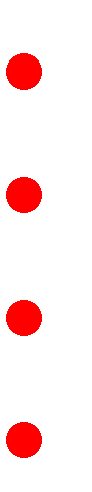 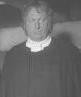 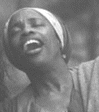 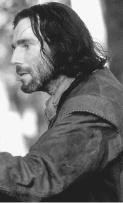 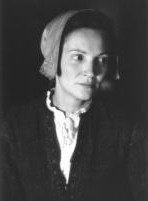 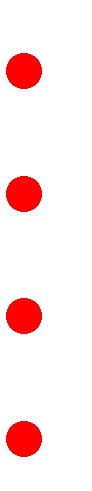 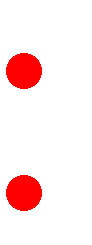 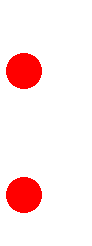 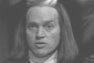 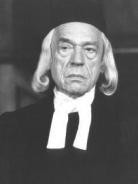 USE EACH CHARACTER’S NAME ONLY ONCE TO COMPLETE THE FOLLOWING:List the characters from the chart who were in the woods: Divide the characters from the chart into the following two groups. Place a star by any character who later switches to the other belieTHOSE WHO BELIEVE WITCHCRAFT IS TO BLAMETHOSE WHO BELIEVE THE GIRLS ARE LYINGList the characters from the chart who are dead by then end of the play: CHARACTERDESCRIPTION OF CHARACTERMOTIVATION FOR ACTIONSPERSONALITY TRAITSAbigail WilliamsBetty ParrisReverend ParrisAnn PutnamMary WarrenCHARACTERDESCRIPTION OF CHARACTERMOTIVATION FOR ACTIONSPERSONALITY TRAITSThomas PutnamTitubaJohn ProctorElizabeth ProctorGiles CoreyCHARACTERDESCRIPTION OF CHARACTERMOTIVATION FOR ACTIONSPERSONALITY TRAITSReverend HaleDanforthRebecca NurseMercy LewisMarshal Herrick